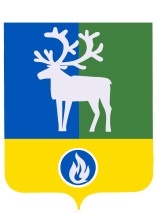 БЕЛОЯРСКИЙ РАЙОНХАНТЫ-МАНСИЙСКИЙ АВТОНОМНЫЙ ОКРУГ – ЮГРАПРОЕКТАДМИНИСТРАЦИЯ БЕЛОЯРСКОГО РАЙОНАПОСТАНОВЛЕНИЕот «___» _____________ 2021 года                                                                                  № ______О внесении изменений в постановление администрации Белоярского районаот 10 июня 2013 года № 833П о с т а н о в л я ю:1. Внести в постановление администрации Белоярского района                                       от 10 июня 2013 года № 833 «Об утверждении Положения об обеспечении безопасности людей на водных объектах, охране их жизни и здоровья в городском поселении Белоярский и межселенных территориях, находящихся в пределах границ Белоярского района» (далее – постановление) изменения, признав пункты 2, 3, 4, 5 утратившими силу.2. Внести в приложение «Положение об обеспечении безопасности людей на водных объектах, охране их жизни и здоровья в городском поселении Белоярский и межселенных территориях, находящихся в пределах границ Белоярского района» к постановлению следующие изменения:2.1) подпункты 4, 8 раздела 2 «Полномочия администрации Белоярского района по организации мероприятий для обеспечения безопасности людей на водных объектах, охраны их жизни и здоровья» признать утратившими силу;2.2) подпункты 1, 10 раздела 3 «Мероприятия по обеспечению безопасности людей на водных объектах, охране их жизни и здоровья»  признать утратившими силу;2.3) в подпункте 5 раздела 3 «Мероприятия по обеспечению безопасности людей на водных объектах, охране их жизни и здоровья» слова «и маломерных судов» исключить.3. Опубликовать настоящее постановление в газете «Белоярские вести. Официальный выпуск».4. Настоящее постановление вступает в силу после его официального опубликования.5. Контроль за выполнением постановления возложить на первого заместителя главы Белоярского района Ойнеца А.В.Глава Белоярского района	                      					             С.П.Маненков